Fraction, Decimal and Percentage EquivalencesLO: I can identify equivalent fractions, decimals and percentages Read the information sheet called Equivalence Information Sheet before beginning the tasks: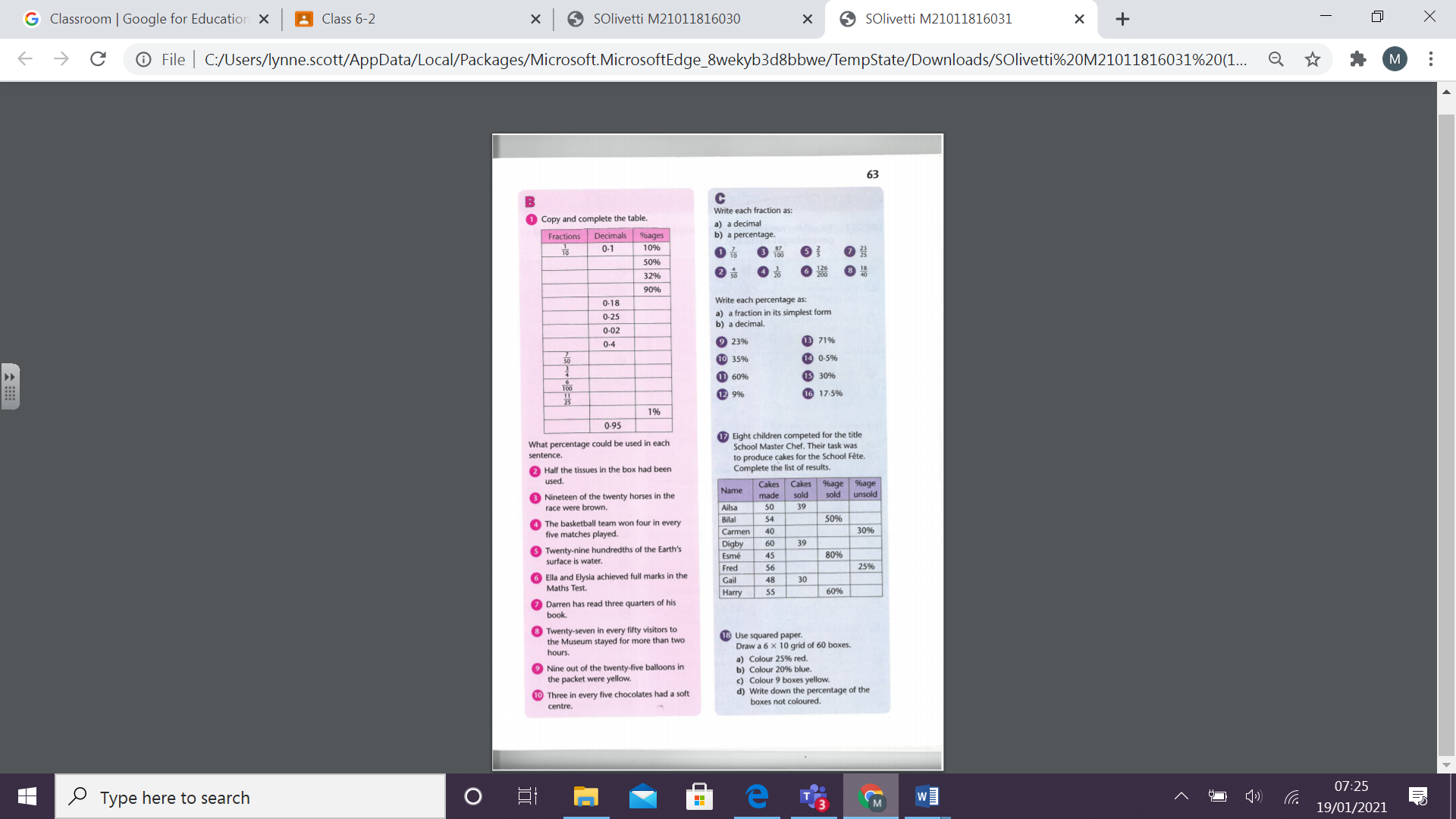 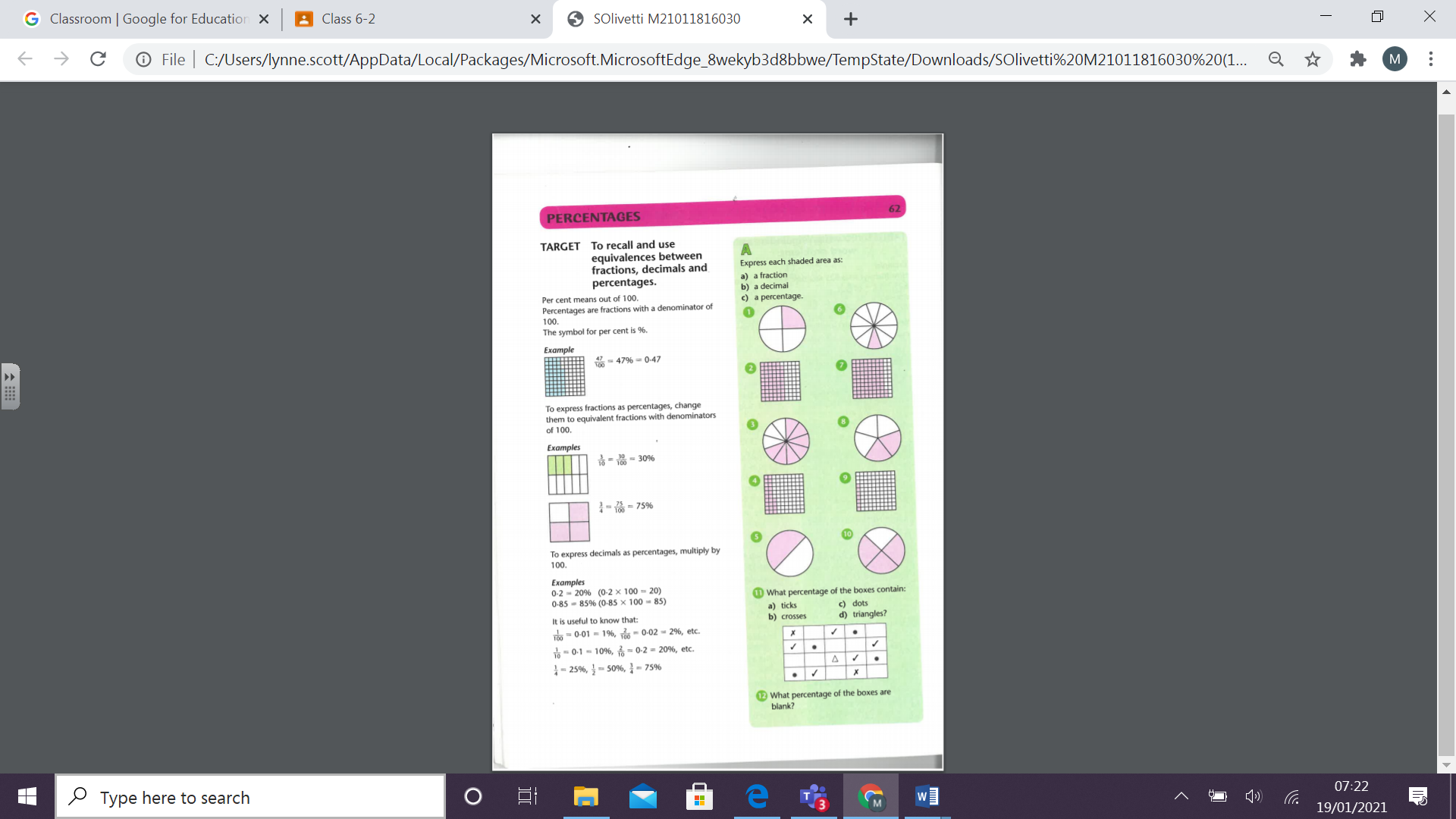 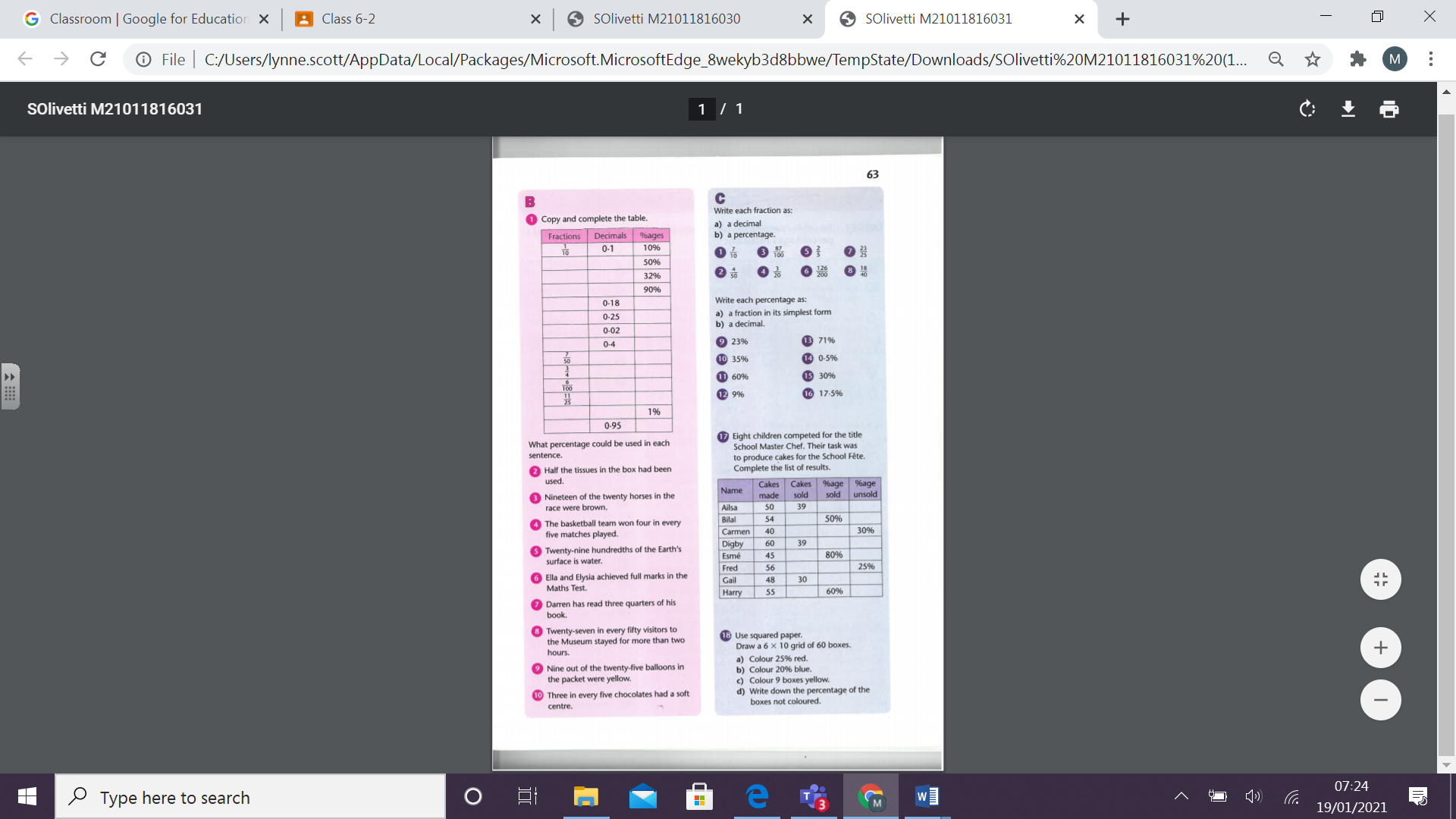 